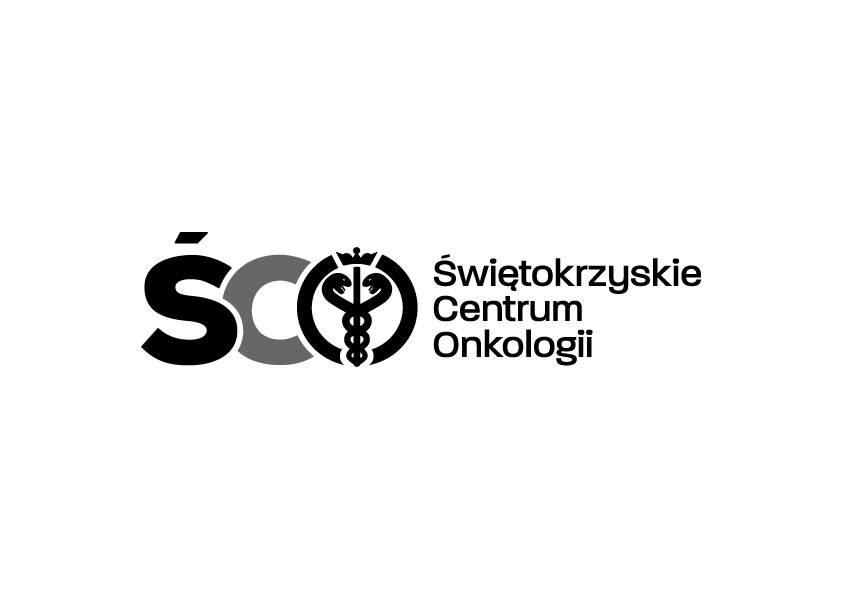 Adres: ul. Artwińskiego , 25-734 Kielce  Sekcja Zamówień Publicznychtel.: (0-41) 36-74-474   fax.: (0-41) 36-74071/481strona www: http://www.onkol.kielce.pl/ Email:zampubl@onkol.kielce.plAZP.2411.80.2020.JS                                                                                                                           Kielce dn.  07.12.2020r 						WSZYSCY  WYKONAWCY                                                                                     WYJAŚNIENIA DOTYCZĄCE SIWZDot. AZP.2411.80.2020.JS : zakup wraz z dostawą indywidualnych zestawów ochrony biologicznej, fartuchów, masek, czepków dla Świętokrzyskiego Centrum Onkologii w Kielcach Na podstawie Art. 38 ust. 2 ustawy Prawo zamówień publicznych Zamawiający przekazuje treść zapytań dotyczących zapisów SIWZ wraz z wyjaśnieniami.W przedmiotowym postępowaniu wpłynęły następujące pytania :Pytanie nr 1 dotyczy Pakietu nr 2Czy Zamawiający wyrazi zgodę na zaoferowanie fartucha ochronnego, jednorazowego użytku, wykonanego z laminatu włóknin spunbond PP-film mikroporowaty PP/PE o gramaturze 53 g/m2 – materiał zgodny z wymaganiami normy EN 14126 (2003) + AC (2004) oraz certyfikowany Świadectwem Jakości Zdrowotnej wydanym przez Narodowy Instytut Zdrowia Publicznego – Państwowy Zakład Higieny. Fartuch zakwalifikowany jako wyrób medyczny (VAT 8%) klasy I, reguła 1. Cechy produktu: - odporność na przenikanie skażonej cieczy pod wpływem ciśnienia hydrostatycznego - klasa 2− lamowany pod szyją, − zapinany na rzep, który znajduje się na plecach, − wiązany w talii 3-metrowym sznurkiem wykonanym z lamówki, mocowanym w przedniej części fartucha, − w dolnej części rękawów wszyta jest nieuciskająca guma. Fartuch w kolorze białym. Oferowane rozmiary: M (113,5cm), L (114,5cm), XL (116cm).Oznakowanie znakiem CEOdpowiedź:Zamawiający podtrzymuje zapisy specyfikacji.Pytanie nr 2 Fartuch ochronnyCzy Zamawiający wyrazi zgodę na dopuszczenie  fartuchów typu SMS 35 gr, będących wyrobem medycznym?Odpowiedź:Zamawiający podtrzymuje zapisy specyfikacji.Pytanie nr 3 Maska chirurgicznaCzy Zamawiający wyrazi zgodę na dopuszczenie  masek medycznych typu II ?Odpowiedź:Zamawiający podtrzymuje zapisy specyfikacji.Pozostałe zapisy SIWZ pozostają bez zmian. Modyfikacja jest wiążąca dla wszystkich uczestników postępowania.                                                                                      Z poważaniemMariusz KlimczakKierownik Sekcji Zamówień PublicznychZ-ca Dyrektora ds. Finansowo- Administracyjnych mgr Agnieszka Syska